Տասնորդական կոտորակների բազմապատկումըԵրկու տասնորդական կոտորակներ բազմապատկելու համար պետք է՝1) թվերը բազմապատկել`  անտեսելով ստորակետները2) արտադրյալում աջից ստորակետով անջատել այնքան թվանշան, որքան թվանշան կա ստորակետից հետո երկու կոտորակներում միասինԲազմապատկենք 11,1 և 0,2 թվերը: Թվերը բազմապատկում ենք՝ անտեսելով ստորակետները: Ստանում ենք՝ 111⋅2=222: Ստորակետով աջից անջատենք երկու թվանշան (յուրաքանչյուր կոտորակում ստորակետից հետո կա մեկական թվանշան՝ միասին կա երկու թվանշան)՝ 11,1⋅0,2=2,22:Դիտարկենք ևս երկու օրինակ՝753,4⋅0,01=7,5340,3⋅20,1=6,03Եթե արդյունքում ստացվում է ավելի քիչ թվանշան, քան պետք է անջատել ստորակետից հետո, ապա արտադրյալի վերջում կցագրում են զրո կամ մի քանի զրոներ:753,4⋅0,001=0,753441,37⋅0,001=0,041370,25⋅0,03=0,0075Մեծ թվերը բազմապատկելիս կիրառում են «սյունակով» բազմապատկման եղանակը՝231,2⋅4,5=1040,40=1040,4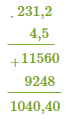 Դասարանական աշխատանքՏեսանյութեր1. Կատարիր բազմապատկում․ա) 3,81 • 2,95 = 11.2395բ) 16,387 • 0,29 = 0.375223գ) 0,782 • 0,55 = 0.43010դ) 17,32 • 896,1 =155204.52ե) 1,11 • 0,32 =35.52զ) 0,92 • 10,03 =9.2276է) 0,1 • 0,001 =0.0001ը) 23,57 • 8,192 =193.08544թ) 17,17 • 17,17 =294.80892. Կատարիր գործողությունները և համեմատիր արդյունքները․ա) 3,76 • 0,1 > 10,26 • 0,03	0,376 > 0,3076բ) 5,71 • 23 > 2,8 • 45131,33 > 126գ) 1,92 • 8,4 > 17,5 • 0,816,128 > 14դ) 4,25 • 11,1 > 56,8 • 0,247,175 > 11,36ե) 0,705 • 9,43 < 8,99 • 0,776,64815 < 6,9223զ) 0,006 • 1000 < 100 • 0,0836 < 8,33. Կատարիր բազմապատկում․ա) 6,251 ⋅ 7 =43.757բ) 0,302 ⋅ 5 =1.51գ) 18,11 ⋅ 30 =543.3դ) 14,55 ⋅ 2 =29.1ե) 0,04 ⋅ 85 =3.4զ) 6,37 ⋅ 9 =57.33է) 7,86 ⋅ 12 =94.32ը) 12,5 ⋅ 80 =1000թ) 31,232 ⋅ 25 =780.84. Ճանապարհորդը 4 ժ քայլել է 5,2 կմ/ժ արագությամբ և 3 ժ՝ 4,8 կմ/ժ արագությամբ։ Որքա՞ն ճանապարհ է նա անցել։4*5.2=20.83*4.8=14.420.8 + 14.4=35.25. Հաշվիր արտահայտության արժեքը․ա) (6,4 ⋅ 0,5) ⋅ 0,2 =3.2*0.2=0.64բ) (15,2 ⋅ 6) ⋅ 8,7 =91.2*8.7=793.44գ) 8,1 ⋅ (10,1 ⋅ 0,93) =9.393*8.1=76.0833դ) 9,8 ⋅ 6,5 ⋅ 4,3 =273.91Լրացուցիչ առաջադրանք1. Կատարիր բազմապատկում․ա) 12 ⋅ 0,36 =4.32բ) 200 ⋅ 1,25 =250գ) 5 ⋅ 66,99 =334.95դ) 4 ⋅ 2,575 =10.3ե) 77 ⋅ 0,98 =75.46զ) 134 ⋅ 1,73 =231.82է) 85 ⋅ 18,43 =1566.55ը) 9 ⋅ 34,392 =309.528թ) 236 ⋅ 7,24 =1708.642. Երկու քաղաքների միջև եղած ճանապարհը մեքենան կարող է անցնել 5 ժամում, եթե ընթանա 80 կմ/ժ արագությամբ։ Սակայն մեքենան ճանապարհի առաջին կեսն անցել է 100 կմ/ժ արագությամբ, երկրորդը՝ 50 կմ/ժ։ Ինչքա՞ն ժամանակում է մեքենան անցել ամբողջ ճանապարհը։5*80=400400/2=200200/100=2200/50=44+2=6